Súkromná základná umelecká škola Nobela, Hlavná 369/91, Hrabušice 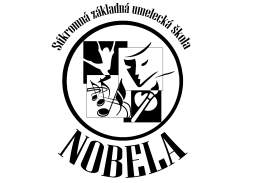 Informovaný súhlas rodiča ( zákonného zástupcu)Meno a priezvisko žiaka...............................................................................................................Trieda:......................   šk. rok: ............................ V zmysle § 11 ods. 3 zákona č. 245/2008 Z. z. o výchove a vzdelávaní (Školský zákon) a o zmene a doplnení niektorých zákonov v znení neskorších predpisov a podľa § 4 vyhlášky č. 324/2008 Z. z. o základnej umeleckej škole Vás informujeme o účasti na výchovno – vzdelávacom procese v SZUŠ Nobela.                                                                  ...........................................................................                                                                podpis pedagogického zamestnanca / pečiatka školy/Vyjadrenie zákonného zástupcuSvojím podpisom potvrdzujem, že som bol(a) informovaný(á) o účasti môjho syna /dcéry/ na vyučovaní v čase od:.......................    do.......................                   v dňoch: /* nehodiace sa prečiarknite/každý pondelok,každý utorok,každú stredu,každý štvrtok,každý piatok v školskom roku ...........................V súlade s § 2 písm. y) zákona č. 245/2008 Z. z. o výchove a vzdelávaní (Školský zákon) a o zmene a doplnení niektorých zákonov v znení neskorších predpisov potvrdzujem, že som bol/a/ riadne poučený(á) o dôsledkoch svojho súhlasu s tým, aby sa vyučovania zúčastňoval(a) môj syn/ dcéra*: súhlasím – nesúhlasím*/* nehodiace sa prečiarknite/Meno a priezvisko rodiča:.............................................................................................................Podpis rodiča:...........................................................V: …................................dňa:.....................................Žiak je povinný dodržiavať školský poriadok, riadiť sa pokynmi pedagóga a dodržiavať zásady bezpečnosti a ochrany zdravia v budove aj mimo budovy školy.